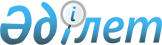 О внесении изменений в решение маслихата района Биржан сал от 25 декабря 2019 года № С-46/2 "О бюджетах города Степняка, сельских округов и сел района Биржан сал на 2020 - 2022 годы"Решение маслихата района Биржан сал Акмолинской области от 10 ноября 2020 года № С-58/3. Зарегистрировано Департаментом юстиции Акмолинской области 17 ноября 2020 года № 8150
      В соответствии с пунктом 4 статьи 106 Бюджетного кодекса Республики Казахстан от 4 декабря 2008 года, подпунктом 1) пункта 1 статьи 6 Закона Республики Казахстан от 23 января 2001 года "О местном государственном управлении и самоуправлении в Республике Казахстан", маслихат района Биржан сал РЕШИЛ:
      1. Внести в решение маслихата района Биржан сал "О бюджетах города Степняка, сельских округов и сел района Биржан сал на 2020 - 2022 годы" от 25 декабря 2019 года № С-46/2 (зарегистрировано в Реестре государственной регистрации нормативных правовых актов № 7639, опубликовано 17 января 2020 года в Эталонном контрольном банке нормативных правовых актов Республики Казахстан в электронном виде) следующие изменения:
      пункт 1 изложить в новой редакции:
      "1. Утвердить бюджет города Степняка на 2020 - 2022 годы, согласно приложениям 1, 2 и 3 соответственно, в том числе на 2020 год в следующих объемах:
      1) доходы – 51 481 тысяч тенге, в том числе:
      налоговые поступления – 16 028 тысяч тенге;
      неналоговые поступления – 0 тысяч тенге;
      поступления от продажи основного капитала – 0 тысяч тенге;
      поступления трансфертов – 35 453 тысяч тенге;
      2) затраты – 59 538,5 тысяч тенге;
      3) сальдо по операциям с финансовыми активами – 0 тысяч тенге;
      4) дефицит (профицит) бюджета – - 8 057,5 тысяч тенге;
      5) финансирование дефицита (использование профицита) бюджета – 8 057,5 тысяч тенге.";
      пункт 2 изложить в новой редакции:
      "2. Утвердить бюджет Макинского сельского округа на 2020 - 2022 годы, согласно приложениям 4, 5 и 6 соответственно, в том числе на 2020 год в следующих объемах:
      1) доходы – 47 520,7 тысяч тенге, в том числе:
      налоговые поступления – 5 294 тысяч тенге;
      неналоговые поступления – 0 тысяч тенге;
      поступления от продажи основного капитала – 0 тысяч тенге;
      поступления трансфертов – 42 226,7 тысяч тенге;
      2) затраты – 47 560,7 тысяч тенге;
      3) сальдо по операциям с финансовыми активами – 0 тысяч тенге;
      4) дефицит (профицит) бюджета – - 40 тысяч тенге;
      5) финансирование дефицита (использование профицита) бюджета – 40 тысяч тенге.";
      пункт 5 изложить в новой редакции:
      "5. Утвердить бюджет Бирсуатского сельского округа на 2020 - 2022 годы, согласно приложениям 13, 14 и 15 соответственно, в том числе на 2020 год в следующих объемах:
      1) доходы – 93 558,5 тысяч тенге, в том числе:
      налоговые поступления – 1 098 тысяч тенге;
      неналоговые поступления – 350 тысяч тенге;
      поступления от продажи основного капитала – 0 тысяч тенге;
      поступления трансфертов – 92 110,5 тысяч тенге;
      2) затраты – 93 558,5 тысяч тенге;
      3) сальдо по операциям с финансовыми активами – 0 тысяч тенге;
      4) дефицит (профицит) бюджета – 0 тысяч тенге;
      5) финансирование дефицита (использование профицита) бюджета – 0 тысяч тенге.";
      пункт 8 изложить в новой редакции:
      "8. Утвердить бюджет Енбекшильдерского сельского округа на 2020 - 2022 годы, согласно приложениям 22, 23 и 24 соответственно, в том числе на 2020 год в следующих объемах:
      1) доходы – 44 436,3 тысяч тенге, в том числе:
      налоговые поступления – 2 115 тысяч тенге;
      неналоговые поступления – 1140 тысяч тенге;
      поступления от продажи основного капитала – 0 тысяч тенге;
      поступления трансфертов – 41 181,3 тысяч тенге;
      2) затраты – 44 436,3 тысяч тенге;
      3) сальдо по операциям с финансовыми активами – 0 тысяч тенге;
      4) дефицит (профицит) бюджета – 0 тысяч тенге;
      5) финансирование дефицита (использование профицита) бюджета – 0 тысяч тенге.";
      пункт 10 изложить в новой редакции:
      "10. Утвердить бюджет Ульгинского сельского округа на 2020 - 2022 годы, согласно приложениям 28, 29 и 30 соответственно, в том числе на 2020 год в следующих объемах:
      1) доходы – 30 534 тысяч тенге, в том числе:
      налоговые поступления – 2 186 тысяч тенге;
      неналоговые поступления – 0 тысяч тенге;
      поступления от продажи основного капитала – 0 тысяч тенге;
      поступления трансфертов – 28 348 тысяч тенге;
      2) затраты – 30 534 тысяч тенге;
      3) сальдо по операциям с финансовыми активами – 0 тысяч тенге;
      4) дефицит (профицит) бюджета – 0 тысяч тенге;
      5) финансирование дефицита (использование профицита) бюджета – 0 тысяч тенге.";
      пункт 13 изложить в новой редакции:
      "13. Утвердить бюджет села Кенащи на 2020 - 2022 годы, согласно приложениям 37, 38 и 39 соответственно, в том числе на 2020 год в следующих объемах:
      1) доходы – 77 835,6 тысяч тенге, в том числе:
      налоговые поступления – 994 тысяч тенге;
      неналоговые поступления – 608,2 тысяч тенге;
      поступления от продажи основного капитала – 0 тысяч тенге;
      поступления трансфертов – 76 233,4 тысяч тенге;
      2) затраты – 77 835,6 тысяч тенге;
      3) сальдо по операциям с финансовыми активами – 0 тысяч тенге;
      4) дефицит (профицит) бюджета – 0 тысяч тенге;
      5) финансирование дефицита (использование профицита) бюджета – 0 тысяч тенге.";
      пункт 14 изложить в новой редакции:
      "14. Утвердить бюджет села Краснофлотское на 2020 - 2022 годы, согласно приложениям 40, 41 и 42 соответственно, в том числе на 2020 год в следующих объемах:
      1) доходы – 14 548 тысяч тенге, в том числе:
      налоговые поступления – 437 тысяч тенге;
      неналоговые поступления – 0 тысяч тенге;
      поступления от продажи основного капитала – 0 тысяч тенге;
      поступления трансфертов – 14 111 тысяч тенге;
      2) затраты – 14 548 тысяч тенге;
      3) сальдо по операциям с финансовыми активами – 0 тысяч тенге;
      4) дефицит (профицит) бюджета – 0 тысяч тенге;
      5) финансирование дефицита (использование профицита) бюджета – 0 тысяч тенге.";
      пункт 15 изложить в новой редакции:
      "15. Утвердить бюджет села Мамай на 2020 - 2022 годы, согласно приложениям 43, 44 и 45 соответственно, в том числе на 2020 год в следующих объемах:
      1) доходы – 14 146,1 тысяч тенге, в том числе:
      налоговые поступления – 497 тысяч тенге;
      неналоговые поступления – 0 тысяч тенге;
      поступления от продажи основного капитала – 0 тысяч тенге;
      поступления трансфертов – 13 649,1 тысяч тенге;
      2) затраты – 14 146,1 тысяч тенге;
      3) сальдо по операциям с финансовыми активами – 0 тысяч тенге;
      4) дефицит (профицит) бюджета – 0 тысяч тенге;
      5) финансирование дефицита (использование профицита) бюджета – 0 тысяч тенге.";
      приложения 1, 4, 13, 22, 28, 37, 40, 43, 47 к указанному решению изложить в новой редакции согласно приложениям 1, 2, 3, 4, 5, 6, 7, 8, 9 к настоящему решению.
      2. Настоящее решение вступает в силу со дня государственной регистрации в Департаменте юстиции Акмолинской области и вводится в действие с 1 января 2020 года.
      "СОГЛАСОВАНО" Бюджет города Степняка на 2020 год Бюджет Макинского сельского округа на 2020 год Бюджет Бирсуатского сельского округа на 2020 год Бюджет Енбекшильдерского сельского округа на 2020 год Бюджет Ульгинского сельского округа на 2020 год Бюджет села Кенащи на 2020 год Бюджет села Краснофлотское на 2020 год Бюджет села Мамай на 2020 год Целевые трансферты из районного бюджета на 2020 год
					© 2012. РГП на ПХВ «Институт законодательства и правовой информации Республики Казахстан» Министерства юстиции Республики Казахстан
				
      Председатель сессии
маслихата района
Биржан сал

М.Даулетханов

      Секретарь маслихата
района Биржан сал

С.Шауенов

      Аким района Биржан сал
Акмолинской области
Приложение 1 к решению
маслихата района Биржан сал
от 10 ноября 2020 года
№ С-58/3Приложение 1 к решению
маслихата района Биржан сал
от 25 декабря 2019 года
№ С-46/2
Категория 
Категория 
Категория 
Категория 
Сумма, тысяч тенге
Класс 
Класс 
Класс 
Сумма, тысяч тенге
Подкласс
Подкласс
Сумма, тысяч тенге
Наименование
Сумма, тысяч тенге
1
2
3
4
5
1. Доходы
51481
1
Налоговые поступления
16028
1
Подоходный налог 
2237
2
Индивидуальный подоходный налог
2237
4
Налоги на собственность
13791
1
Налоги на имущество
234
3
Земельный налог
2657
4
Налог на транспортные средства
10900
2
Неналоговые поступления
0
1
Доходы от государственной собственности
0
5
Доходы от аренды имущества, находящегося в государственной собственности
0
3
Поступления от продажи основного капитала
0
1
Продажа государственного имущества, закрепленного за государственными учреждениями
0
1
Продажа государственного имущества, закрепленного за государственными учреждениями
0
4
Поступления трансфертов
35453
2
Трансферты из вышестоящих органов государственного управления
35453
3
Трансферты из районного (города областного значения) бюджета
35453
Функциональная группа
Функциональная группа
Функциональная группа
Функциональная группа
Функциональная группа
Сумма, тысяч тенге
Функциональная подгруппа
Функциональная подгруппа
Функциональная подгруппа
Функциональная подгруппа
Сумма, тысяч тенге
Администратор бюджетных программ 
Администратор бюджетных программ 
Администратор бюджетных программ 
Сумма, тысяч тенге
Программа
Программа
Сумма, тысяч тенге
Наименование
Сумма, тысяч тенге
II. Затраты
59538,5
01
Государственные услуги общего характера
25199,8
1
Представительные, исполнительные и другие органы, выполняющие общие функции государственного управления
25199,8
124
Аппарат акима города районного значения, села, поселка, сельского округа
25199,8
001
Услуги по обеспечению деятельности акима города районного значения, села, поселка, сельского округа
24699,8
022
Капитальные расходы государственного органа
500
07
Жилищно-коммунальное хозяйство
28465,2
3
Благоустройство населенных пунктов
28465,2
124
Аппарат акима города районного значения, села, поселка, сельского округа
28465,2
008
Освещение улиц в населенных пунктах
13136,2
009
Обеспечение санитарии населенных пунктов
4200
011
Благоустройство и озеленение населенных пунктов
11129
12
Транспорт и коммуникации
5804
1
Автомобильный транспорт
5804
124
Аппарат акима города районного значения, села, поселка, сельского округа
5804
013
Обеспечение функционирования автомобильных дорог в городах районного значения, селах, поселках, сельских округах
5804
15
Трансферты
8057,5
1
Трансферты
8057,5
124
Аппарат акима города районного значения, села, поселка, сельского округа
8057,5
048
Возврат неиспользованных (недоиспользованных) целевых трансфертов
8057,5
IV. Сальдо по операциям с финансовыми активами 
0
V. Дефицит (профицит) бюджета 
-8057,5
VI. Финансирование дефицита (использование профицита) бюджета
 8057,5
8
Используемые свободные остатки
8057,5
1
Остатки бюджетных средств
8057,5
1
Свободные остатки бюджетных средств
8057,5
1
Свободные остатки бюджетных средств
8057,5Приложение 2 к решению
маслихата района Биржан сал
от 10 ноября 2020 года
№ С-58/3Приложение 4 к решению
маслихата района Биржан сал
от 25 декабря 2019 года
№ С-46/2
Категория 
Категория 
Категория 
Категория 
Сумма, тысяч тенге
Класс 
Класс 
Класс 
Сумма, тысяч тенге
Подкласс
Подкласс
Сумма, тысяч тенге
Наименование
Сумма, тысяч тенге
1
2
3
4
5
1. Доходы
47520,7
1
Налоговые поступления
5294
1
Подоходный налог 
1000
2
Индивидуальный подоходный налог
1000
4
Налоги на собственность
4294
1
Налоги на имущество
80
3
Земельный налог
552
4
Налог на транспортные средства
3662
2
Неналоговые поступления
0
1
Доходы от государственной собственности
0
5
Доходы от аренды имущества, находящегося в государственной собственности
0
3
Поступления от продажи основного капитала
0
1
Продажа государственного имущества, закрепленного за государственными учреждениями
0
1
Продажа государственного имущества, закрепленного за государственными учреждениями
0
4
Поступления трансфертов
42226,7
2
Трансферты из вышестоящих органов государственного управления
42226,7
3
Трансферты из районного (города областного значения) бюджета
42226,7
Функциональная группа
Функциональная группа
Функциональная группа
Функциональная группа
Функциональная группа
Сумма, тысяч тенге
Функциональная подгруппа
Функциональная подгруппа
Функциональная подгруппа
Функциональная подгруппа
Сумма, тысяч тенге
Администратор бюджетных программ 
Администратор бюджетных программ 
Администратор бюджетных программ 
Сумма, тысяч тенге
Программа
Программа
Сумма, тысяч тенге
Наименование
Сумма, тысяч тенге
II. Затраты
47560,7
01
Государственные услуги общего характера
19689
1
Представительные, исполнительные и другие органы, выполняющие общие функции государственного управления
19689
124
Аппарат акима города районного значения, села, поселка, сельского округа
19689
001
Услуги по обеспечению деятельности акима города районного значения, села, поселка, сельского округа
19689
4
Образование
3081
2
Начальное, основное среднее и общее среднее образование
3081
124
Аппарат акима города районного значения, села, поселка, сельского округа
3081
005
Организация бесплатного подвоза учащихся до ближайшей школы и обратно в сельской местности
3081
07
Жилищно-коммунальное хозяйство
20750,7
2
Коммунальное хозяйство
14690,7
124
Аппарат акима города районного значения, села, поселка, сельского округа
14690,7
014
Организация водоснабжения населенных пунктов
14690,7
3
Благоустройство населенных пунктов
6060
124
Аппарат акима города районного значения, села, поселка, сельского округа
6060
008
Освещение улиц в населенных пунктах
1891
009
Обеспечение санитарии населенных пунктов
2051
011
Благоустройство и озеленение населенных пунктов
2118
12
Транспорт и коммуникации
4000
1
Автомобильный транспорт
4000
124
Аппарат акима города районного значения, села, поселка, сельского округа
4000
013
Обеспечение функционирования автомобильных дорог в городах районного значения, селах, поселках, сельских округах
4000
15
Трансферты
40
1
Трансферты
40
124
Аппарат акима города районного значения, села, поселка, сельского округа
40
048
Возврат неиспользованных (недоиспользованных) целевых трансфертов
40
IV. Сальдо по операциям с финансовыми активами 
0
V. Дефицит (профицит) бюджета 
-40
VI. Финансирование дефицита (использование профицита) бюджета
 40
8
Используемые свободные остатки
40
1
Остатки бюджетных средств
40
1
Свободные остатки бюджетных средств
40
1
Свободные остатки бюджетных средств
40Приложение 3 к решению
маслихата района Биржан сал
от 10 ноября 2020 года
№ С-58/3Приложение 13 к решению
маслихата района Биржан сал
от 25 декабря 2019 года
№ С-46/2
Категория
Категория
Категория
Категория
Сумма, тысяч тенге
Класс
Класс
Класс
Сумма, тысяч тенге
Подкласс
Подкласс
Сумма, тысяч тенге
Наименование
Сумма, тысяч тенге
1
2
3
4
5
1. Доходы
93558,5
1
Налоговые поступления
1098
1
Подоходный налог 
250
2
Индивидуальный подоходный налог
250
4
Налоги на собственность
848
1
Налоги на имущество
16
3
Земельный налог
52
4
Налог на транспортные средства
780
2
Неналоговые поступления
350
6
Прочие неналоговые поступления
350
1
Прочие неналоговые поступления
350
3
Поступления от продажи основного капитала
0
1
Продажа государственного имущества, закрепленного за государственными учреждениями
0
1
Продажа государственного имущества, закрепленного за государственными учреждениями
0
4
Поступления трансфертов
92110,5
2
Трансферты из вышестоящих органов государственного управления
92110,5
3
Трансферты из районного (города областного значения) бюджета
92110,5
Функциональная группа
Функциональная группа
Функциональная группа
Функциональная группа
Функциональная группа
Сумма, тысяч тенге
Функциональная подгруппа
Функциональная подгруппа
Функциональная подгруппа
Функциональная подгруппа
Сумма, тысяч тенге
Администратор бюджетных программ 
Администратор бюджетных программ 
Администратор бюджетных программ 
Сумма, тысяч тенге
Программа
Программа
Сумма, тысяч тенге
Наименование
Сумма, тысяч тенге
II. Затраты
93558,5
01
Государственные услуги общего характера
15476,8
1
Представительные, исполнительные и другие органы, выполняющие общие функции государственного управления
15476,8
124
Аппарат акима города районного значения, села, поселка, сельского округа
15476,8
001
Услуги по обеспечению деятельности акима города районного значения, села, поселка, сельского округа
15126,8
022
Капитальные расходы государственного органа
350
07
Жилищно-коммунальное хозяйство
77581,7
2
Коммунальное хозяйство
74832,5
124
Аппарат акима города районного значения, села, поселка, сельского округа
74832,5
014
Организация водоснабжения населенных пунктов
74832,5
3
Благоустройство населенных пунктов
2749,2
124
Аппарат акима города районного значения, села, поселка, сельского округа
2749,2
008
Освещение улиц в населенных пунктах
669,2
009
Обеспечение санитарии населенных пунктов
1202
011
Благоустройство и озеленение населенных пунктов
878
12
Транспорт и коммуникации
500
1
Автомобильный транспорт
500
124
Аппарат акима города районного значения, села, поселка, сельского округа
500
013
Обеспечение функционирования автомобильных дорог в городах районного значения, селах, поселках, сельских округах
500
IV. Сальдо по операциям с финансовыми активами 
0
V. Дефицит (профицит) бюджета 
0
VI. Финансирование дефицита (использование профицита) бюджета
0Приложение 4 к решению
маслихата района Биржан сал
от 10 ноября 2020 года
№ С-58/3Приложение 22 к решению
маслихата района Биржан сал
от 25 декабря 2019 года
№ С-46/2
Категория 
Категория 
Категория 
Категория 
Сумма, тысяч тенге
Класс 
Класс 
Класс 
Сумма, тысяч тенге
Подкласс
Подкласс
Сумма, тысяч тенге
Наименование
Сумма, тысяч тенге
1
2
3
4
5
1. Доходы
44436,3
1
Налоговые поступления
2115
1
Подоходный налог 
78
2
Индивидуальный подоходный налог
78
4
Налоги на собственность
2037
1
Налоги на имущество
34
3
Земельный налог
103
4
Налог на транспортные средства
1900
2
Неналоговые поступления
1140
6
Прочие неналоговые поступления
1140
1
Прочие неналоговые поступления
1140
3
Поступления от продажи основного капитала
0
1
Продажа государственного имущества, закрепленного за государственными учреждениями
0
1
Продажа государственного имущества, закрепленного за государственными учреждениями
0
4
Поступления трансфертов
41181,3
2
Трансферты из вышестоящих органов государственного управления
41181,3
3
Трансферты из районного (города областного значения) бюджета
41181,3
Функциональная группа
Функциональная группа
Функциональная группа
Функциональная группа
Функциональная группа
Сумма, тысяч тенге
Функциональная подгруппа
Функциональная подгруппа
Функциональная подгруппа
Функциональная подгруппа
Сумма, тысяч тенге
Администратор бюджетных программ 
Администратор бюджетных программ 
Администратор бюджетных программ 
Сумма, тысяч тенге
Программа
Программа
Сумма, тысяч тенге
Наименование
Сумма, тысяч тенге
II. Затраты
44436,3
01
Государственные услуги общего характера
15689
1
Представительные, исполнительные и другие органы, выполняющие общие функции государственного управления
15689
124
Аппарат акима города районного значения, села, поселка, сельского округа
15689
001
Услуги по обеспечению деятельности акима города районного значения, села, поселка, сельского округа
14839
022
Капитальные расходы государственного органа
850
04
Образование
3054
1
Начальное, основное среднее и общее среднее образование
3054
124
Аппарат акима города районного значения, села, поселка, сельского округа
3054
005
Организация бесплатного подвоза учащихся до ближайшей школы и обратно в сельской местности
3054
07
Жилищно-коммунальное хозяйство
25193,3
2
Коммунальное хозяйство
20798,3
124
Аппарат акима города районного значения, села, поселка, сельского округа
20798,3
014
Организация водоснабжения населенных пунктов
20798,3
3
Благоустройство населенных пунктов
4395
124
Аппарат акима города районного значения, села, поселка, сельского округа
4395
008
Освещение улиц в населенных пунктах
1042
009
Обеспечение санитарии населенных пунктов
2691
011
Благоустройство и озеленение населенных пунктов
662
12
Транспорт и коммуникации
500
1
Автомобильный транспорт
500
124
Аппарат акима города районного значения, села, поселка, сельского округа
500
013
Обеспечение функционирования автомобильных дорог в городах районного значения, селах, поселках, сельских округах
500
IV. Сальдо по операциям с финансовыми активами 
0
V. Дефицит (профицит) бюджета 
0
VI. Финансирование дефицита (использование профицита) бюджета
0Приложение 5 к решению
маслихата района Биржан сал
от 10 ноября 2020 года
№ С-58/3Приложение 28 к решению
маслихата района Биржан сал
от 25 декабря 2019 года
№ С-46/2
Категория 
Категория 
Категория 
Категория 
Сумма, тысяч тенге
Класс 
Класс 
Класс 
Сумма, тысяч тенге
Подкласс
Подкласс
Сумма, тысяч тенге
Наименование
Сумма, тысяч тенге
1
2
3
4
5
1. Доходы
30534
1
Налоговые поступления
2186
1
Подоходный налог 
192
2
Индивидуальный подоходный налог
192
4
Налоги на собственность
1994
1
Налоги на имущество
45
3
Земельный налог
78
4
Налог на транспортные средства
1871
2
Неналоговые поступления
0
1
Доходы от государственной собственности
0
5
Доходы от аренды имущества, находящегося в государственной собственности
0
3
Поступления от продажи основного капитала
0
1
Продажа государственного имущества, закрепленного за государственными учреждениями
0
1
Продажа государственного имущества, закрепленного за государственными учреждениями
0
4
Поступления трансфертов
28348
2
Трансферты из вышестоящих органов государственного управления
28348
3
Трансферты из районного (города областного значения) бюджета
28348
Функциональная группа
Функциональная группа
Функциональная группа
Функциональная группа
Функциональная группа
Сумма, тысяч тенге
Функциональная подгруппа
Функциональная подгруппа
Функциональная подгруппа
Функциональная подгруппа
Сумма, тысяч тенге
Администратор бюджетных программ 
Администратор бюджетных программ 
Администратор бюджетных программ 
Сумма, тысяч тенге
Программа
Программа
Сумма, тысяч тенге
Наименование
Сумма, тысяч тенге
II. Затраты
30534
01
Государственные услуги общего характера
21560
1
Представительные, исполнительные и другие органы, выполняющие общие функции государственного управления
21560
124
Аппарат акима города районного значения, села, поселка, сельского округа
21560
001
Услуги по обеспечению деятельности акима города районного значения, села, поселка, сельского округа
20850
022
Капитальные расходы государственного органа
710
04
Образование
2486
2
Начальное, основное среднее и общее среднее образование
2486
124
Аппарат акима города районного значения, села, поселка, сельского округа
2486
005
Организация бесплатного подвоза учащихся до ближайшей школы и обратно в сельской местности
2486
07
Жилищно-коммунальное хозяйство
5488
3
Благоустройство населенных пунктов
5488
124
Аппарат акима города районного значения, села, поселка, сельского округа
5488
008
Освещение улиц в населенных пунктах
4008
009
Обеспечение санитарии населенных пунктов
980
011
Благоустройство и озеленение населенных пунктов
500
12
Транспорт и коммуникации
1000
1
Автомобильный транспорт
1000
124
Аппарат акима города районного значения, села, поселка, сельского округа
1000
013
Обеспечение функционирования автомобильных дорог в городах районного значения, селах, поселках, сельских округах
1000
IV. Сальдо по операциям с финансовыми активами 
0
V. Дефицит (профицит) бюджета 
0
VI. Финансирование дефицита (использование профицита) бюджета
0Приложение 6 к решению
маслихата района Биржан сал
от 10 ноября 2020 года
№ С-58/3Приложение 37 к решению
маслихата района Биржан сал
от 25 декабря 2019 года
№ С-46/2
Категория 
Категория 
Категория 
Категория 
Сумма, тысяч тенге
Класс 
Класс 
Класс 
Сумма, тысяч тенге
Подкласс
Подкласс
Сумма, тысяч тенге
Наименование
Сумма, тысяч тенге
1
2
3
4
5
1. Доходы
77835,6
1
Налоговые поступления
994
1
Подоходный налог 
65
2
Индивидуальный подоходный налог
65
4
Налоги на собственность
929
1
Налоги на имущество
8
3
Земельный налог
24
4
Налог на транспортные средства
897
2
Неналоговые поступления
608,2
1
Доходы от государственной собственности
0
5
Доходы от аренды имущества, находящегося в государственной собственности
0
6
Прочие неналоговые поступления
608,2
1
Прочие неналоговые поступления
608,2
3
Поступления от продажи основного капитала
0
1
Продажа государственного имущества, закрепленного за государственными учреждениями
0
1
Продажа государственного имущества, закрепленного за государственными учреждениями
0
4
Поступления трансфертов
76233,4
2
Трансферты из вышестоящих органов государственного управления
76233,4
3
Трансферты из районного (города областного значения) бюджета
76233,4
Функциональная группа
Функциональная группа
Функциональная группа
Функциональная группа
Функциональная группа
Сумма, тысяч тенге
Функциональная подгруппа
Функциональная подгруппа
Функциональная подгруппа
Функциональная подгруппа
Сумма, тысяч тенге
Администратор бюджетных программ 
Администратор бюджетных программ 
Администратор бюджетных программ 
Сумма, тысяч тенге
Программа
Программа
Сумма, тысяч тенге
Наименование
Сумма, тысяч тенге
II. Затраты
77835,6
01
Государственные услуги общего характера
13172
1
Представительные, исполнительные и другие органы, выполняющие общие функции государственного управления
13172
124
Аппарат акима города районного значения, села, поселка, сельского округа
13172
001
Услуги по обеспечению деятельности акима города районного значения, села, поселка, сельского округа
12822
022
Капитальные расходы государственного органа
350
07
Жилищно-коммунальное хозяйство
64663,6
3
Благоустройство населенных пунктов
64170,6
124
Аппарат акима города районного значения, села, поселка, сельского округа
64170,6
014
Организация водоснабжения населенных пунктов
64170,6
3
Благоустройство населенных пунктов
493
124
Аппарат акима города районного значения, села, поселка, сельского округа
493
008
Освещение улиц в населенных пунктах
3
009
Обеспечение санитарии населенных пунктов
250
011
Благоустройство и озеленение населенных пунктов
240
IV. Сальдо по операциям с финансовыми активами 
0
V. Дефицит (профицит) бюджета 
0
VI. Финансирование дефицита (использование профицита) бюджета
0Приложение 7 к решению
маслихата района Биржан сал
от 10 ноября 2020 года
№ С-58/3Приложение 40 к решению
маслихата района Биржан сал
от 25 декабря 2019 года
№ С-46/2
Категория 
Категория 
Категория 
Категория 
Сумма, тысяч тенге
Класс 
Класс 
Класс 
Сумма, тысяч тенге
Подкласс
Подкласс
Сумма, тысяч тенге
Наименование
Сумма, тысяч тенге
1
2
3
4
5
1. Доходы
14548
1
Налоговые поступления
437
1
Подоходный налог 
37
2
Индивидуальный подоходный налог
37
4
Налоги на собственность
400
1
Налоги на имущество
7
3
Земельный налог
14
4
Налог на транспортные средства
379
2
Неналоговые поступления
0
1
Доходы от государственной собственности
0
5
Доходы от аренды имущества, находящегося в государственной собственности
0
3
Поступления от продажи основного капитала
0
1
Продажа государственного имущества, закрепленного за государственными учреждениями
0
1
Продажа государственного имущества, закрепленного за государственными учреждениями
0
4
Поступления трансфертов
14111
2
Трансферты из вышестоящих органов государственного управления
14111
3
Трансферты из районного (города областного значения) бюджета
14111
Функциональная группа
Функциональная группа
Функциональная группа
Функциональная группа
Функциональная группа
Сумма, тысяч тенге
Функциональная подгруппа
Функциональная подгруппа
Функциональная подгруппа
Функциональная подгруппа
Сумма, тысяч тенге
Администратор бюджетных программ 
Администратор бюджетных программ 
Администратор бюджетных программ 
Сумма, тысяч тенге
Программа
Программа
Сумма, тысяч тенге
Наименование
Сумма, тысяч тенге
II. Затраты
14548
01
Государственные услуги общего характера
13615
1
Представительные, исполнительные и другие органы, выполняющие общие функции государственного управления
13615
124
Аппарат акима города районного значения, села, поселка, сельского округа
13615
001
Услуги по обеспечению деятельности акима города районного значения, села, поселка, сельского округа
13344,2
022
Капитальные расходы государственного органа
350
07
Жилищно-коммунальное хозяйство
933
3
Благоустройство населенных пунктов
933
124
Аппарат акима города районного значения, села, поселка, сельского округа
933
008
Освещение улиц в населенных пунктах
123,8
009
Обеспечение санитарии населенных пунктов
430
011
Благоустройство и озеленение населенных пунктов
300
IV. Сальдо по операциям с финансовыми активами 
0
V. Дефицит (профицит) бюджета 
0
VI. Финансирование дефицита (использование профицита) бюджета
0Приложение 8 к решению
маслихата района Биржан сал
от 10 ноября 2020 года
№ С-58/3Приложение 43 к решению
маслихата района Биржан сал
от 25 декабря 2019 года
№ С-46/2
Категория 
Категория 
Категория 
Категория 
Сумма, тысяч тенге
Класс 
Класс 
Класс 
Сумма, тысяч тенге
Подкласс
Подкласс
Сумма, тысяч тенге
Наименование
Сумма, тысяч тенге
1
2
3
4
5
1. Доходы
14146,1
1
Налоговые поступления
497
1
Подоходный налог 
48,6
2
Индивидуальный подоходный налог
48,6
4
Налоги на собственность
448,4
1
Налоги на имущество
7,4
3
Земельный налог
21
4
Налог на транспортные средства
420
2
Неналоговые поступления
0
1
Доходы от государственной собственности
0
5
Доходы от аренды имущества, находящегося в государственной собственности
0
3
Поступления от продажи основного капитала
0
1
Продажа государственного имущества, закрепленного за государственными учреждениями
0
1
Продажа государственного имущества, закрепленного за государственными учреждениями
 0
4
Поступления трансфертов
13649,1
2
Трансферты из вышестоящих органов государственного управления
13649,1
3
Трансферты из районного (города областного значения) бюджета
13649,1
Функциональная группа
Функциональная группа
Функциональная группа
Функциональная группа
Функциональная группа
Сумма, тысяч тенге
Функциональная подгруппа
Функциональная подгруппа
Функциональная подгруппа
Функциональная подгруппа
Сумма, тысяч тенге
Администратор бюджетных программ 
Администратор бюджетных программ 
Администратор бюджетных программ 
Сумма, тысяч тенге
Программа
Программа
Сумма, тысяч тенге
Наименование
Сумма, тысяч тенге
II. Затраты
14146,1
01
Государственные услуги общего характера
11225
1
Представительные, исполнительные и другие органы, выполняющие общие функции государственного управления
11225
124
Аппарат акима города районного значения, села, поселка, сельского округа
11225
001
Услуги по обеспечению деятельности акима города районного значения, села, поселка, сельского округа
10623
022
Капитальные расходы государственного органа
602
07
Жилищно-коммунальное хозяйство
2921,1
2
Коммунальное хозяйство
1799,1
124
Аппарат акима города районного значения, села, поселка, сельского округа
1799,1
014
Организация водоснабжения населенных пунктов
1799,1
3
Благоустройство населенных пунктов
1122
124
Аппарат акима города районного значения, села, поселка, сельского округа
1122
008
Освещение улиц в населенных пунктах
513
009
Обеспечение санитарии населенных пунктов
309
011
Благоустройство и озеленение населенных пунктов
300
IV. Сальдо по операциям с финансовыми активами 
0
V. Дефицит (профицит) бюджета 
0
VI. Финансирование дефицита (использование профицита) бюджета
0Приложение 9 к решению
маслихата района Биржан сал
от 10 ноября 2020 года
№ С-58/3Приложение 47 к решению
маслихата района Биржан сал
от 25 декабря 2019 года
№ С-46/2
Наименование
Сумма, тысяч тенге
1
2
Всего 
216963,6
Целевые текущие трансферты
216963,6
в том числе:
Аппарат акима Бирсуатского сельского округа
74832,5
На текущий ремонт водопроводных сетей в селе Сауле
24946
На текущий ремонт системы водоснабжения в селе Бирсуат
48836,5
На подключение водопровода в селе Сауле
1050
Аппарат акима Валихановского сельского округа
11296
На текущий ремонт водопроводных сетей
7269
Ремонт въездных дорог в селе Кодебас
4027
Аппарат акима Енбекшильдерского сельского округа
18008,3
На текущий ремонт водопроводных сетей в селе Актас
15000
На текущий ремонт водонапорной башни в селе Енбекшильдерское
3008,3
Аппарат акима Заураловского сельского округа
32390,6
На текущий ремонт водопроводных сетей в селе Кудукагаш
31638,6
На подключение водопровода в селе Кудукагаш
752
Аппарат акима села Кенащи
65477,4
На текущий ремонт системы водоснабжения в селе Кенащи
63053,4
На изготовление землеустроительных проектов и установление границ земельных участков на местности
625
На установку уличных светильников по улицам Биржан сал и Акана серы села Кенащи
1799
Аппарат акима Макинского сельского округа
12440,7
На текущий ремонт водопроводной системы села Макинка Макинского сельского округа 
12440,7
Аппарат акима села Мамай
518,1
На установку прибора учета на скважину
518,1
Аппарат акима Ульгинского сельского округа 
2000
На устройство освещения в селе Жукей
2000